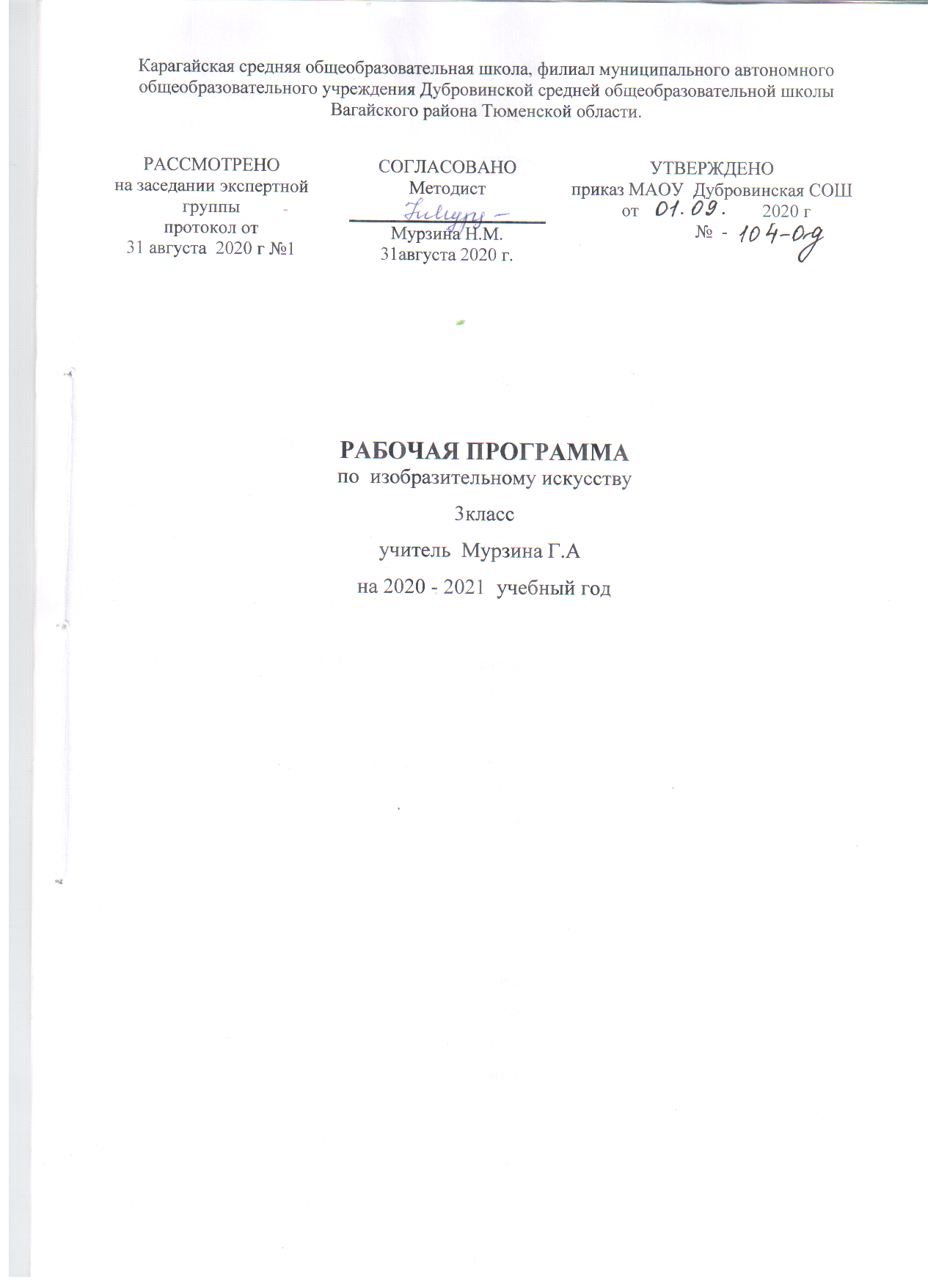 Планируемые результаты изучения учебного предмета «Изобразительное искусство»Личностные результаты:1) формирование основ российской гражданской идентичности, чувства гордости за свою Родину, российский народ и историю России, осознание своей этнической и национальной принадлежности; формирование ценностей многонационального российского общества; становление гуманистических и демократических ценностных ориентаций; 2) формирование целостного, социально ориентированного взгляда на мир в его органичном единстве и разнообразии природы, народов, культур и религий; 3) формирование уважительного отношения к иному мнению, истории и культуре других народов; 4) овладение начальными навыками адаптации в динамично изменяющемся и развивающемся мире; 5) принятие и освоение социальной роли обучающегося, развитие мотивов учебной деятельности и формирование личностного смысла учения; 6 6) развитие самостоятельности и личной ответственности за свои поступки, в том числе в информационной деятельности, на основе представлений о нравственных нормах, социальной справедливости и свободе; 7) формирование эстетических потребностей, ценностей и чувств; 8) развитие этических чувств, доброжелательности и эмоционально-нравственной отзывчивости, понимания и сопереживания чувствам других людей; 9) развитие навыков сотрудничества со взрослыми и сверстниками в разных социальных ситуациях, умения не создавать конфликтов и находить выходы из спорных ситуаций; 10) формирование установки на безопасный, здоровый образ жизни, наличие мотивации к творческому труду, работе на результат, бережному отношению к материальным и духовным ценностям.Метапредметные результаты:1) овладение способностью принимать и сохранять цели и задачи учебной деятельности, поиска средств ее осуществления 2) освоение способов решения проблем творческого и поискового характера; 3) формирование умения планировать, контролировать и оценивать учебные действия в соответствии с поставленной задачей и условиями ее реализации; определять наиболее эффективные способы достижения результата; 4) формирование умения понимать причины успеха/неуспеха учебной деятельности и способности конструктивно действовать даже в ситуациях неуспеха; 5) освоение начальных форм познавательной и личностной рефлексии; 6) использование знаково-символических средств представления информации для создания моделей изучаемых объектов и процессов, схем решения учебных и практических задач; 7) активное использование речевых средств и средств информационных и коммуникационных технологий (далее - ИКТ) для решения коммуникативных и познавательных задач; 8) использование различных способов поиска (в справочных источниках и открытом учебном информационном пространстве сети Интернет), сбора, обработки, анализа, организации, передачи и интерпретации информации в соответствии с коммуникативными и познавательными задачами и технологиями учебного предмета; в том числе умение вводить текст с помощью клавиатуры, фиксировать (записывать) в цифровой форме измеряемые величины и анализировать изображения, звуки, готовить свое выступление и выступать с аудио-, видео- и графическим сопровождением; соблюдать нормы информационной избирательности, этики и этикета; 9) овладение навыками смыслового чтения текстов различных стилей и жанров в соответствии с целями и задачами; осознанно строить речевое высказывание в соответствии с задачами коммуникации и составлять тексты в устной и письменной формах;  10) овладение логическими действиями сравнения, анализа, синтеза, обобщения, классификации по родовидовым признакам, установления аналогий и причинно-следственных связей, построения рассуждений, отнесения к известным понятиям; 11) готовность слушать собеседника и вести диалог; готовность признавать возможность существования различных точек зрения и права каждого иметь свою; излагать свое мнение и аргументировать свою точку зрения и оценку событий; 12) определение общей цели и путей ее достижения; умение договариваться о распределении функций и ролей в совместной деятельности; осуществлять взаимный контроль в совместной деятельности, адекватно оценивать собственное поведение и поведение окружающих; 13) готовность конструктивно разрешать конфликты посредством учета интересов сторон и сотрудничества; 14) овладение начальными сведениями о сущности и особенностях объектов, процессов и явлений действительности (природных, социальных, культурных, технических и др.) в соответствии с содержанием конкретного учебного предмета; 15) овладение базовыми предметными и межпредметными понятиями, отражающими существенные связи и отношения между объектами и процессами; 16) умение работать в материальной и информационной среде начального общего образования (в том числе с учебными моделями) в соответствии с содержанием конкретного учебного предмета. Предметные результаты.  Изобразительное искусство: 1) сформированность первоначальных представлений о роли изобразительного искусства в жизни человека, его роли в духовно-нравственном развитии человека;  2) сформированность основ художественной культуры, в том числе на материале художественной культуры родного края, эстетического отношения к миру; понимание красоты как ценности; потребности в художественном творчестве и в общении с искусством; 3) овладение практическими умениями и навыками в восприятии, анализе и оценке произведений искусства; 4) овладение элементарными практическими умениями и навыками в различных видах художественной деятельности (рисунке, живописи, скульптуре, художественном конструировании), а также в специфических формах художественной деятельности, базирующихся на ИКТ (цифровая фотография, видеозапись, элементы мультипликации и пр.)..Содержание учебного предмета, курса.Волшебный мир, наполненный чудесами  Древние корни народного искусства. Традиции народного искусства. Отражение в традиционном народном искусстве верований, труда и быта народа. Древние корни народного искусства. Каждый человек с раннего детства входит в необычный сказочный мир, наполненный чудесами. Роль мифа и мифических персонажей в развитии культуры и искусства. Миф и сказка. Характеристика деятельности учащихся. Понимать, что в традиционном народном искусстве отражаются верования, труд и быт народа. Иметь представление о древних корнях народного искусства. Понимать роль мифа и мифических персонажей в развитии культуры и искусства. Из чего родилась сказка... Представление древних людей о мироустройстве. Знание о том, как жили наши древние предки, сохранилось благодаря искусству. Украшения, предметы быта, орудия труда, найденные при раскопках на местах древних поселений, росписи на стенах пещер рассказывают о жизни древних людей. Изображение животных древними художниками. …из потребностей жизни. Древние изображения на каменных стенах пещер, в которых обитали древние люди. Образы животных в наскальной живописи. Обобщенность образа; передача самых типичных качеств животного; сочетание в одном образе реальных и фантастических черт. Выразительность и узнаваемость изображений животных, условность в изображении людей. Художественная деятельность. Сделать композицию в манере наскальной живописи на тонированной бумаге (уголь, сангина, мел или тушь, перо). Изобразить эпизоды из жизни древних рыболовов, охотников, и их племен.                Характеристика деятельности учащихся. Осознавать, что представление о жизни древних людей сохранились благодаря искусству. Иметь представление о древнейшем искусстве – наскальной живописи. Понимать особенности изображения животных и людей древними художниками. Создавать композицию в манере наскальной живописи на темы из жизни древних рыболовов, охотников, и их племен в графической технике.  … из веры. Вера древних людей в происхождение их рода от животного – медведя, пантеры или оленя. Фигурки животного – покровителя рода, сделанные из камня, дерева, металла или керамики. «Звериный стиль» в искусстве древних скифов. Украшение фигурками животных оружия, конских сбруй, щитов, колчанов, пряжек, застежек на одежде скифских воинов. Передача сути образа: силы, ловкости, скорости, чуткости, зоркости, быстроты реакции животного. Оберег – священное изображение, наделенное, по мнению человека, оберегающей силой. Соединение реальных и фантастических черт в образах животных. Красота и польза в представлении древних. Вера в то, что качества зверя перейдут обладателю его изображения. Коллекция фигурок звериного стиля в Эрмитаже.                 Художественная деятельность. Придумать и сделать оберег с изображением зверя или птицы, которые лучше всего соответствуют самоощущению ребенка. Работу выполнить в объеме или на плоскости в виде рельефа. Пластилин или пластическая масса, скульптурная глина и стеки.                  Характеристика деятельности учащихся. Иметь представление о верованиях древних людей в связь человека, рода с животным. Знать о зверином стиле в искусстве и особенностях изображения животных. Иметь представление о древнейшем декоративно-прикладном искусстве и его функциях оберега. Знать о коллекции фигурок звериного стиля в Эрмитаже. Создавать свой оберег в виде зверя или птицы, передающий качества, которыми ребенок хочет обладать, в объеме или на плоскости в виде рельефа.    ... из желания узнать мир и сделать его лучше. Объединение искусством многих видов деятельности, которые помогали человеку выразить свои представления об окружающем мире, усвоить и передать знания и умения, способствовали общению. Существование искусство в сознании древнего человека слитно с мифом и религией. Раскрытие в мифах не только смысла событий, но и проект их лучшего осуществления. Миф - это сказание передающее представление древних народов о происхождении Мира и человека. Роль мифа в жизни древнего человека: восполнение недостатка знаний, объяснение загадок природы, помощь в понимании мира, уверенность в будущем. Соединение в мифе реального и фантастического. Герои мифов – боги и люди, фантастические звери и птицы, стихии природы - ветер, вода, огонь, земля, волшебные предметы. Воплощение содержания мифов в священных действах - обрядах и ритуалах. Ритуал - это установленный порядок определенных магических  действий.      Магия - вера в сверхъестественную способность человека управлять природой и предметами. Слитность древнего искусства – музыки, изобразительных искусств, танца, театра – в древних обрядах и ритуалах. Сказочный характер мифологических образов. Сохранение отголосков древнего ритуального действа сохранились в языке сказочных символов.          Характеристика деятельности учащихся. Иметь представление о слитности древнего искусства, о том, что оно объединяло многие виды деятельности, которые помогали человеку выразить свое понимание окружающего мира. Знать понятия «миф», «ритуал», «обряд», «магия». Понимать роль мифа в жизни древнего человека, особенности и функции мифа. Иметь представление о героях мифов.          Знак и символ. Знак - это общепринятое изображение, используемое для хранения и передачи информации. Все люди, включенные в пространство одной культуры, одинаково понимают смысл знака, например, букв алфавита, цифр, дорожных знаков. Владение языком знаков и символов для понимания искусства. Древние знаки солнца, земли, воды. Символ - похож на знак, но имеет множество значений. Глубокое содержание символа и сообщение им многозначности художественному образу. Раскрытие символом общих для людей переживания мира и самих себя.          Древний символ Древа жизни в народных вышивках. Образ Древа жизни в современном искусстве. Возможность интерпретировать изображение как знак и как символ. Символика прялки и ее связь с космическими и календарно-циклическими представлениями тесным образом Соединение русской прялки с культом плодородия и заупокойным культом предков. Символика резных украшений деревянного дома; формы и росписи прялки. Разнообразие сказочных символов: символические персонажи, предметы, элементы природы, птицы и животные (например, Жар-птица и Златогривый конь, меч-кладенец и золотое яблочко, живая и мертвая вода, дорога, ведущая героя к победе и избушка на курьих ножках, клубок, Иван-дурак и Баба Яга, день и ночь).         Художественная деятельность. Выполнить эскиз вышивки, применяя древнюю символику. Бумага в клетку и цветные фломастеры.       Характеристика деятельности учащихся. Иметь представление о знаково-символическом языке искусства, о знаках и символах древнего искусства. Понимать общее и различное в знаке и символе. Интерпретировать изображение как знак и как символ. Овладеть основами языка знаков и символов для понимания искусства. Знать древние символические изображения: Древо жизни, солнце, земля, вода, конь и др., находить их в традиционном народном искусстве. Понимать символику изображений на предметах быта и орудиях труда. Выполнять эскиз вышивки, применяя древнюю символику.            Сказка - ложь, да в ней намек... .Отличия сказки от мифа. Конь – любимый герой народных сказок мифов. Конь - символ добра и благополучия. Роль коня в сказках. Изображение коня в искусстве.        Образ коня в раскрытии содержания художественного произведения. Интерпретация образа Коня с иллюстраций к сказкам. Образ коня в искусстве разных народов.             Значение композиция произведения, места, которое занимает конь, его очертания, цвет фона, цвет коня, его связь с человеком в понимании смысла произведения.             Характеристика деятельности учащихся. Понимать общее и отличия мифа и сказки. Интерпретировать древние образы, представленные в произведениях живописи, книжной графики, скульптуры, декоративно-прикладного искусства. Иметь представление об образе и символике коня в древнем и в народном искусстве. Понимать значение композиции произведения, формы и цвета объектов в раскрытии содержания. Символика цвета. Цвет как сигнал, знак, или символ. Многообразие символики цвета.            Художественная деятельность. Создать образ сказочного Коня. Определить черты, которые надо подчеркнуть и цвет, который поможет передать суть его характера и намерений.            Характеристика деятельности учащихся. Иметь представление о символике цвета. Создавать образ сказочного Коня, используя древние изображения и символику цвета.               Сказочные темы и сюжеты в изобразительном искусстве. Богатырская тема в изобразительном искусстве России (В.Васнецов, М. Врубель и др.). Тема – сюжет – содержание произведения искусства. Тема - сфера реальной жизни или фантазия, получившая отражение в произведении искусства. Сюжет - изображенное событие и развитие действия, запечатленного в произведении. Темы поиска счастья или Жар-птицы, от которой оно зависело и др. Троекратные повторы в сюжете. Волшебные превращения в сюжетах сказок. Сказочные мотивы в изобразительном искусстве. Сказочная птица (М.Врубель, В.Васнецов). Композиция и цвет в создании выразительных образов. Отличие положительных и отрицательных героев сказок, преображенных в зверей и птиц. Образы добрых и злых персонажей. Линии и цвета для их изображения. Разнообразие штрихов для передачи фактуры перьев птицы или меха животного.                Художественная деятельность. Изобразить сказочную птицу или зверя, в которые могли бы превратиться герой или героиня сказки (графические техники).               Характеристика деятельности учащихся. Различать «тему» и «сюжет» в искусстве. Иметь представление о распространенных темах и сюжетах русского искусства, об особенностях построения сказок и иллюстрациях к ним. Знать картины на сказочные сюжеты В. Васнецова и М. Врубеля. Изображать сказочного зверя или птицу графическими средствами. Создавать обобщенный образ сказочной птица, используя технику силуэта. Художники-сказочники. Сказочные образы                      Художники-сказочники. Художники, использовавшие в своем творчестве сюжеты сказок: Виктор Васнецов, Михаил Врубель, Иван Билибин, Николай Рерих. Специфика их творчества, художественная манера и свой круг сюжетов. Работы этих художников хранятся в Третьяковской галерее в Москве и в Русском музее в Санкт – Петербурге.               Художественная деятельность. Определить автора каждого фрагмента из произведений художников-сказочников по их художественной манере.                 Характеристика деятельности учащихся. Знать художников, создававших произведения на сюжеты сказок: В. Васнецов, М. Врубель, И. Билибин, Н. Рерих. Понимать особенности их искусства. Различать художественную манеру и находить их произведения в учебнике и в рабочей тетради.                         Образы героев сказки неотделимы от ее сюжета. Мифопоэтические образы славянского искусства и их отражение в народной культуре в разных видах искусства. Изображения волшебных птиц Сирина и Алконоста, лесного божества Лешего, обитательниц рек – русалок. Изображение русалок в деревянной резьбе, украшающей деревенский дом. Связь древнего понятия «оберег» с берегом реки.                     Использование в искусстве приема комбинирования целого из разных деталей. Соединение элементов различных животных, птиц, растений, помогло создать новые образы (русалки, птицы Сирин и Алконост, Змей-Горыныч и т.п.). Чем богаче зрительный опыт художника - тем более интересные и разнообразные образы он сможет придумать. Сказочные образы – обереги в искусстве народных умельцев (Дымка, Филимоново, Абашево и др.).                      Художественная деятельность. Рассмотреть изображения реальных зверей, птиц, растений, насекомых и создать свой фантастический образ. Пусть это будет добрый образ – оберег. Пластилин или скульптурная глина.                  Характеристика деятельности учащихся. Иметь представление о мифопоэтических образах славянского искусства и их отражении в народной культуре в разных видах искусства. Интерпретировать сказочные образы зверей и птиц в произведениях книжной графики и живописи. Видеть и различать в произведении искусства, в сказочных образах различные элементы и применять в собственной художественно-творческой деятельности прием комбинирования. Понимать, что разнообразие и богатство образов зависит от зрительного опыта художника. Различать и объяснять сказочные образы – обереги в народном декоративно-прикладном искусстве. Создавать образ сказочной птицы или зверя на основе комбинаторной деятельности.                 Герой сказки - носитель народных идеалов. Образ главного героя сказки. Перерождение в результате выпавших на долю героя по сюжету сказки испытаний, Иванушка-дурачок (царевич, юноша) в сильного, смелого, доброго, крепкого духом идеального героя. Образы русских богатырей с  картины Васнецова.        Одежда русского воина: кольчуга, шлем, кольчужка. Щит и меч - обязательные атрибуты воина. Этапы создания портрета героя сказки: пятном изобразить овал лица, шею и плечи. Изменения в одежде русских воинов с течением времени (17, 19, 20 вв.). Изменения образов сказочных героев.        Художественная деятельность. Создать образ героя сказки – защитника Родины. Можно изобразить его в полный рост или сделать погрудный портрет.           Характеристика деятельности учащихся. Иметь представление о символическом характере популярных сказочных героев. Описывать образы богатырей с картин В.Васнецова, М.Врубеля. Представлять и уметь изображать одежду русских воинов в разные исторические периоды. Создавать образ героя сказки – защитника Родины. Знать этапы работы над портретом.             Образ Героя - защитника отечества в искусстве .Герои сказок – как воплощение мечты народа об идеальном защитнике, которому по плечу любые подвиги во имя мира и добра на родной Земле. Стремление людей в страшные для нашей Родины дни всегда вставать на ее защиту и спасать родную землю и свой народ. Образ защитника Родины в произведениях художников. Образы разных поколений защитников земли русской в современном искусстве. Образ героя Великой отечественной войны. Соответствие черт, свойственных сказочным героям образам настоящих героев.            Художественная деятельность. Создать образ героя – реального защитника Родины (гуашь или пластилин).           Характеристика деятельности учащихся. Сопереживать стремлению людей в страшные для Родины дни вставать на ее защиту. Рассматривать и анализировать образы защитника Родины в произведениях искусства. Иметь представление как выглядели защитники Родины в разные времена. Соотносить черты, свойственные сказочным героям с образами настоящих героев. Создавать образ героя – реального защитника Родины.           Идеальные образы сказочных героинь. Главные героини русских сказок. Наделение сказочной героини качествами, которые, по мнению народа, должны были присутствовать у идеальной женщины: красота, скромность, терпение, стойкость, верность, доброта, заботливость, трудолюбие, умелость, чувство собственного достоинства. Роль одежды в характеристике женского образа: головной убор - кокошник или платок, сарафан, рубаха.         Художественная деятельность. Создай образ героини русской народной сказки, постарайся передать основные качества, соответствующие идеальному женскому образу (гуашь или пастель).         Характеристика деятельности учащихся. Знать идеальные качества характера женщины, установленные традиционной народной культурой. Понимать роль одежды в характеристике женского образа. Создавать образ героини русской народной сказки.            Идеальные женские образы в искусстве. Представление об образе идеальной женщины, отраженное в искусстве. Качества женщин – героинь произведений искусства: нежность и сила духа, доброта и смелость, трудолюбие и заботливость, скромность и оптимизм, мастерство и обладание хорошим вкусом.             Художественная деятельность. Создать современный идеальный женский образ. Можно изобразить маму или учительницу.             Характеристика деятельности учащихся. Видеть и комментировать качества женщин, изображенных в произведениях искусства на портретах и в жанровых картинах. Создавать идеальный образ современной женщины.             Реальность и фантазия              Образы отрицательных персонажей. Борьба двух главных противников - противоположных по духу, внешнему виду и целям – основа любого сказочного сюжета. Противостояние положительных героев в сказок злым, хитрым, коварным персонажам. Наделение отрицательных персонажей (Баба Яга, Кощей Бессмертный, Змей-Горыныч, злая царица и др.) огромной силой, покрепленной колдовскими чарами. Передача характера с помощью внешнего вида. Зловещие образы злых героинь, ассоциации с образом сердитой птицы или настороженного, агрессивного зверя. Цвет и характер линии в создании образа.                Художественная деятельность. Создать образ отрицательной героини сказки.                 Характеристика деятельности учащихся. Понимать, что в основе содержания любого произведения искусства лежит оппозиция противоположных пар: правды и лжи, жизни и смерти, прекрасного и уродливого и т.д. Осознавать, что характер персонажа можно передать его внешним видом. Понимать специфику создания и создавать выразительный образ с помощью цвета и характера линии. Создавать образ отрицательной героини сказки.                Образы чудовищ. Возникновение образов чудовищ в результате преобразования настоящих животных и птиц, добавления к их реальному виду различных деталей: голов, лап, клыков, крыльев. Образы фантастических чудовищ в резьбе, украшающей избы и храмы. Деревянная резьба. Каменная резьба Дмитриевского собора в г. Владимир, соборов г. Чернигов и Юрьев-Польской. Изображение чудищ на изразцах. Украшение цветными изразцами печей, фасадов каменных храмов и палат. Знакомство со способами изготовления изразца. Художественная деятельность. Выполнить из пластилина или скульптурной глины модель изразца, украшенного изображениями фантастических животных.               Характеристика деятельности учащихся. Понимать, как рождаются сказочные, фантастические образы в изобразительном искусстве. Наблюдать образы фантастических чудовищ в резьбе, украшающей избы и храмы. Знать, что такое «изразец», иметь представление о способах его изготовления и о том, где он использовался. Создавать модель изразца в рельефе. Использовать контраст для усиления эмоционально-образного звучания работы.                   Образ дороги в сказке и дорога в жизни. Дорога как символ жизненного пути. Образ дороги в сказках. Соединение в образе дороги трех миров – подземного, земного и небесного. Путь по стволу дерева к небу, путь через реку в потусторонний мир и т.д. Встречи и приключения, поджидающие героя на дороге. Образ дороги в произведениях художников И. Левитана, Н. Рериха, И. Шишкина, в иллюстрациях И. Билибина. Использование правил перспективы при изображении дороги. Линия горизонта.                      Художественная деятельность. Выполни в тетради упражнения на построение перспективы дороги.                   Характеристика деятельности учащихся. Понимать многозначность понятия «дорога» в искусстве. Интерпретировать образ дороги в произведениях живописи. Знать и использовать правила перспективы, точку схода на линии горизонта при изображении дороги. Выполнять задания на построение перспективы дороги.                    Там, на неведомых дорожках.... Роль перекрестка дорог (перепутье, росстань). Выбор героем своего жизненного пути, принятие, жизненно важного решения. Знаки перепутья: Поклонный крест или огромный валун. Образ пути-дороги – символ судьбы героя. Дорога по реке или по небу.                   Художественная деятельность. Коллективная работа. Выбрать или придумать сказочный сюжет. На большом листе картона нарисовать план-схему сказочной дороги, по которой должен пройти герой сказки, чтобы достичь своей цели.                  Характеристика деятельности учащихся. Иметь представление о значении перекрестка дорог в традиционном сознании, его символическом смысле. Знать знаки и символы перекрестка дорог. Участвовать в коллективной работе. Выбирать или придумывать сказочные сюжеты. Рисовать план-схему.                Странствия по различным мирам. Соединение дорогой трех миров – подземного, земного и небесного. Странствия героя по различным мирам.                Жизнь человека как путешествие по дороге жизни. Изображение дороги длиною в жизнь человека, весь его жизненный путь на картине К. Петрова-Водкина. Виртуальное присутствие дороги на картине. Представление о дороге, по которой идёт герой, её характеристика, представление о том, какой путь совершил герой, какой была его дорога: лёгкой или тяжёлой, длинной или короткой и т.д.                  Художественная деятельность. Продолжите коллективную работу. Пусть каждый изобразит различные препятствия, которые могут встретиться на пути героя. Пройдите путь главного героя сказки, используя игральную кость и фишки.                  Характеристика деятельности учащихся. Понимать роль дороги для связи трех миров в сказке. Интерпретировать образ дороги в искусстве как жизненного пути. Видеть, понимать и уметь объяснять виртуальное присутствие дороги на картине. Трактовать образ дороги в пейзажах русских художников. Участвовать в коллективной работе, находить свое место в общем деле.                  Образ Сказочного леса. Дорога через заколдованный лес. Образы сказочного дерева: могучий дуб, нежная березка или рябинка, колючая ель. Близость деревьев по духу персонажам сказок. Способы изображения деревьев и их особенности.                 Художественная деятельность. Представить, что злой колдун превратил в дерево богатыря или красну девицу, а может быть Бабу Ягу или другого злодея. Определить, какое дерево больше подойдёт для характеристики образа. Нарисовать древо и придать ему выразительные черты сказочного персонажа (карандаш, роллер).                Характеристика деятельности учащихся. Понимать и создавать в воображении образы близкие по духу персонажам сказок, навеянные разными породами деревьев. Понимать особенности деревьев и знать способы их изображения. Интерпретировать образ дерева как образ сказочного персонажа в собственной художественно-творческой деятельности.                Заколдованный лес. Образ мрачного леса Бабы Яги как олицетворение для героя иного мира. Избушка на курьих ножках. Образы деревьев, которые могут расти в заколдованном лесу. Выражение в образах этих деревьев характера и помыслов Бабы Яги. Избушка Бабы Яги, созданная по рисунку В. Васнецова в Абрамцево. Иллюстрация И. Билибина к сказке «Василиса Прекрасная». Передача художником с помощью окружающей природы характера и помыслов всадников. Соответствие мрачного вида чащи ельника и колючих ветвей этих деревьев характеру отрицательных персонажей.                  Художественная деятельность. Выполнить упражнения на изображение елей в рабочей тетради.                 Характеристика деятельности учащихся. Понимать символическое значение леса в сказке и в изобразительном искусстве. Видеть в образах разнообразных деревьев характеры и помыслы различных персонажей сказок. Осознавать роль окружающей природы для передачи характера и помыслов персонажей. Изображать ели, колючие кустарники.              Волшебный лес. Образ заснеженного леса на картине В. Васнецова «Снегурочка», его соответствие образу Снегурочки. Образы Снегурочки у М. Врубеля и Н. Рериха. Черты характера Снегурочки, увиденные каждым художником. Представить какие деревья могут расти в лесу Снегурочки. Рассказать о картине В. Васнецова «Заснеженный лес».             Художественная деятельность. Изобразить лес Снегурочки. Использовать гуашь и тонированную бумагу.            Характеристика деятельности учащихся. Находить соответствие образа леса образу героя сказки. Понимать субъективность трактовки образа персонажа разными художниками, находить в разных изображениях общее и специфичное. Рассказывать о сюжете картины, изображающей лес. Создавать образ леса Снегурочки или Деда Мороза. Передавать движение и эмоциональное состояние в композиции на плоскости.              Образ жилища в сказке и в жизни. Путешествие героя от порога родного дома: избы, каменных купеческих палат или царского дворца. Изба – русское крестьянское жилище, срубленное из бревен и покрытое двухскатной крышей. Отношение крестьян к своему дому. Элементы конструкции и декора избы. Выражение в украшении избы стремлении сберечь семью от различных напастей – болезней, злых духов, природных явлений. Использование в деревянной резьбе изображений оберегающих символов: солнца, птиц, символизирующих небо, львов и русалок, обозначающих подводный и подземный миры. На крыше – конёк представлял солнечное божество и символизировал богатство и достаток в доме. Украшение пространства вокруг дверей и окон – резные наличники. Украшение богатых теремов и царских хором.                 Образы сказок в разных видах народного искусства: в декоре домов, в орнаментах вышивки, в резьбе и в росписи предметов быта.                Художественная деятельность. Нарисуй наличник окна. Какие символы нужно изобразить, чтобы к жителям дома пришла удача? Где они будут расположены: над окном, под окном или по бокам?                Характеристика деятельности учащихся. Иметь представление об образе русского крестьянского жилища – избе, ее символике, выраженной в декоре. Находить в элементах декора избы древние символы-обереги и объяснять их назначение. Видеть и интерпретировать сказочные образы в формах и орнаментах традиционного декоративно-прикладного жилища. Зарисовывать элементы декора избы, понимать их назначение и смысл, определять местоположение.                Образ деревни. Путешествие от порога сельского дома. Жизнь в ладу с природой деревенских жителей, знание и уважение ее законов. Деревенская улица, повторение очертаний рельефа местности. Разнообразие изб: богатые и бедные, украшенные резными орнаментами и почерневшие, покосившиеся от времени. Расположение деревни на живописном берегу реки или озера, среди полей или на опушке леса. В. Васнецов - эскизы декорации к опере Н.Римского-Корсакова «Снегурочка». Образ деревенской улицы в картинах художников: ощущение сонной тишины или яркого праздничного веселья. Гармоничная связь традиционных сельских построек с окружающей местностью.                    Художественная деятельность. Коллективная работа. Изобразить сельскую улицу, вдоль которой выстроились нарядно украшенные дома крестьян. Показать природу, среди которой уютно расположилась деревня. Фон можно написать гуашью. Дома, колодец и другие строения сконструировать из бумаги и приклеить к фону.                    Характеристика деятельности учащихся. Понимать, что человек должен жить в ладу с природой, знать и уважать ее законы. Иметь представление о виде деревенской улицы, о гармонии жилья с природой. Воспринимать образ деревенской улицы в эскизах декораций В. Васнецова. Участвовать в коллективной работе. Изображать деревенскую улицу среди природы, используя правила перспективы. Конструировать из бумаги и украшать постройки. Передавать эмоциональное состояние в объемной композиции.                    Образ города. Город древности – неприступная крепость. Могучие стены, сторожевые башни, проездные ворота, подъемные мосты, ров, окружающий со всех сторон город. Главный собор в центре города, деревянный или каменный дворец и хоромы или палаты бояр и именитых людей. Дома богатых купцов. Избы бедного и мастерового люда на окраине города (Н. Рерих «Путивль», «Ростовский кремль»; А. Васнецов «Московский Кремль»).                    Художественная деятельность. Коллективная работа. Создать макет сказочного чудо-города. Выбрать, подходящие замыслу способы работы с бумагой для построения макетов построек различной формы.                   Характеристика деятельности учащихся. Иметь представление о древнем городе как о неприступной крепости, о его структуре. Участвовать в коллективной работе. Создавать макет древнего города-крепости. Применять разные способы работы с бумагой.                   Образ сказочного города. Образ сказочного чудо-города «с златоглавыми церквами, с теремами и садами». Легенда о невидимом чудесном граде Китеже.                  Художественная деятельность. Выполнить коллективную работу в объёме или в рельефе на тему «Сказочный город» или «Чудесный Град-Китеж».                 Характеристика деятельности учащихся. Иметь представление об образах сказочных городов в литературе, изобразительном искусстве, кино. Участвовать в коллективной работе. Применять разные способы работы с бумагой или пластилином.                 Образы сказочных атрибутов Роль предметов, наделенных волшебной силой в сказках: блюдечко с голубой каемочкой, молодильные яблоки, клубок, сапоги-скороходы, скатерть-самобранка, волшебные бусины, шапка-невидимка, куколка, прялка, волшебное зеркальце, колечко, гребень, веретено, корона, меч-кладенец и др. Символика и особенности изображения сказочных предметов.                Свет мой, зеркальце.... Особая роль зеркала, отражение героини, событий, происходящих с другими персонажами сказки. Зеркало как таинственный мир и как дорогая вещь.                 Художественная деятельность. Разработать эскиз рамки для зеркала для какого-нибудь сказочного персонажа.                Характеристика деятельности учащихся. Осознавать волшебную роль зеркала в сказке, понимать, почему в жизни к зеркалам сложилось особое отношение. Разрабатывать эскиз изделия, с учетом особенностей его будущего хозяина.                Куколка.... Кукла в сказочных сюжетах и в древних обрядах, и обрядовых играх. Изготовление кукол в древности (вырезание из дерева, вязание из соломы, лепка из глины, скручивание из тряпочек). Куклы - пеленашка, закрутка, стригушка, куватка. Куклы-помощницы, свадебные куклы и др. Обрядовые куклы. Кукла, замещающая надолго ушедшего из дома человека (сказка «Василиса Прекрасная»). Наделение сказочной куклы особой защитной магией. Вера в оберегающую силу куклы. Последовательность изготовления Куватки. Изготовление куклы из соломы, ниток, тряпочек и даже из фантиков. Художественная деятельность. Создать обрядовую куклу, а потом объединить все куклы в единую солнечную композицию. Характеристика деятельности учащихся. Иметь представление об истории куклы, о ее роли в жизни крестьян. Знать разные виды традиционных кукол. Понимать символическую роль куклы в народных сказках. Знать способы и последовательность изготовления простой куклы. Создавать простую обрядовую куклу. Уметь ее использовать в украшении современного интерьера.                Яблоки и яблоня. Волшебное яблоко или от яблони и развитие сюжета сказки. Особое отношение к яблоне на Руси. Праздник Яблочный Спас. Освещение нового урожая плодов. Тайна сказочных яблонь. Добрая или злая сила яблока в сказках. Помощь героям в избрании пути, обретении молодости и мощи, видении событий, происходящих на другом конце света. Принесение вреда героям (отравленное яблоко). Иллюстрации художников А. Куркина и Б. Зворыкина. Характеристика деятельности учащихся. Иметь представление об особом отношении к яблоку и яблоне в культуре разных народов. Понимать смысл праздников, посвященных яблокам. Различать добрую и злую силу яблока в сказках. Знать несколько сказок, где яблоку отводилась особая роль в развитии сюжета, подбирать иллюстрации к этим сказкам.                Катись, катись, яблочко... .Неоднозначное отношение людей к яблоку с древних времен Яблоки в мифах – символ зла или символом знания, мудрости и солнечного тепла. Выражение «яблоко раздора». Яблоко, как запретный плод в христианстве. Молодильные яблоки в славянских сказках. Значение Яблоньки в сказке «Крошечка-Хаврошечка». Равнозначность выражения «катись, катись, яблочко» пути-дороге, по которому оно катится, и безвозвратно проходящему времени. Смысл, связанный с древними значениями этого плода, в изображении яблок на картинах художников. Рассмотреть натюрморты с изображением яблок, раскрыть их содержание.                   Художественная деятельность. Выполнить натюрморт с яблоками.                 Характеристика деятельности учащихся. Знать различную символику яблока в культуре разных народов. Иметь представление о символическом значении яблока в русских народных сказках. Трактовать образы яблока и яблони на картинах художниках. Выполнять натюрморт с яблоками. Использовать композиционный центр, уметь отделить главное от второстепенного.                  Перо Жар-птицы. Жар-птица – символ бессмертия. Волшебные свойства пера Жар-птицы. Сюжеты сказок с пером Жар Птицы.. Сюжеты сказок, связывающие Жар-птицу с клеткой, внутри которой находятся золотые яблоки. Интерес художников к образу волшебной птицы, освещающей пространство и дающей тепло. Иллюстрация И. Билибина к «Сказке об Иван-царевиче, Жар-птице и о Сером Волке». Внешний вид и повадки Жар-птицы. Вид пера и его сходство павлиньими перьями. Свойства перьев: гибкость, пластичность, сходство с ветвями растений или стеблями цветов.                   Художественная деятельность. 1. Сделать зарисовки перьев разных птиц. 2. Сделать зарисовки ветвей или цветов и придать им образ пера Жар-птицы (тонированная бумага, уголь, мел, сангина). 3. Создать образ пера Жар-птицы из нарисованных ветвей и цветов. Особое внимание обратить на пластичность формы.                   Характеристика деятельности учащихся. Понимать символическое значение образа Жар-птицы в сказках. Интерпретировать образы сказочных птиц в произведениях изобразительного и декоративно-прикладного искусства. Знать и называть сказки, в сюжетах которых важную роль играет волшебная птица. Соотносить разные по функциям и материалу, но сходные по внешнему виду предметы. Выполнять зарисовки перьев разных птиц. Выполнять зарисовки ветвей и цветов, придавая им пластику и декор пера Жар-птицы. Создавать образ пера Жар-птицы из нарисованных ветвей и цветов.                  Корона. Корона - символ величия и власти. Царские и императорские короны, изготовленные из драгоценных металлов и камней. Древние символы в декоре царской короны. Соответствие в сказках короны характеру и намерениям владельца. Черты короны царя, доброй или злой царицы, царевны, Кощея Бессмертного?        Художественная деятельность. Выполнить макет короны из бумаги, проволоки, пластической массы и других подходящих материалов.                          Характеристика деятельности учащихся. Знать символическое значение короны, находить и объяснять древние символы в декоре царских корон. Понимать соответствие в иллюстрациях к сказкам короны характеру и намерениям владельца. Создавать макет короны из подручных материалов, используя в декоре древнюю символику.                        Меч-кладенец и щит. Меч, щит, копье – оружие, которым пользовались наши предки. Волшебная сила оружия в сказках. Солнечная символика Меча-кладенца и его использование богатырями из русского фольклора. Яркое свечение вокруг меча на иллюстрациях к сказкам. Меч-кладенец - символ отваги, справедливости, могущества, сражающегося за правое дело. Смысл его в мудрости, определяющей коварство и невежество и карающей преступников. Меч мог обозначать также власть и достоинство. Второй важный атрибут воина – щит. Щит – символом защиты и безопасности. Интерпретация слова «защита». Украшение щита эмблемой воина, сообщающей о его идеалах. Оружие захватчиков – злых персонажей сказок. Меч как символ рока, а щит как устрашающая визитная карточка злодея. Значение размещённых на щите изображений: солнце, дуб, ворон, сова, лев, змея, паук, дракон и др. Изображение мечей и щитов, символика которых раскрывает характер и намерения персонажа, в современных фильмах фэнтези и играх.                              Художественная деятельность. Придумать и изобразить украшение щита, колчана для стрел или рукояти меча для богатыря – защитника или его врагов.                      Характеристика деятельности учащихся. Иметь представление о форме и декоре древнего оружия. Объяснять символику декора меча и щита. Понимать связь слов «щит» и «защита». Видеть разницу в образах оружия добрых и злых героев сказок. Понимать значение размещенных на щитах изображений. Придумывать и создавать форму и декор разных по характеру щита, колчана для стрел или рукояти меча для богатыря – защитника или его врагов.                         Прялка и волшебный клубок. Определяющая роль в сказках прядения, прялки, ткачества, клубка ниток или веретена. Значимость прядения в крестьянской жизни. Зависимость судьбы пряхи от её сноровки, мастерства и вкуса. Наделение в мифах и сказках прядения, ткачества и всего, что с ними связано магической силой. Героини сказок, связанные с этой деятельностью: Василиса Премудрая за одну ночь соткала волшебный ковёр; Баба Яга пряла, скручивая нить в клубок, а клубок помогает герою найти свою судьбу. Клубок – символ времени и бесконечности, символ судьбы. Богини Судьбы, прядущие нить жизни человека в культуре разных народов (Мойры у греков, Доля и Недоля у славян, Среча и Несреча у сербов).              Художественная деятельность. 1. Выбрать и зарисовать предметы, раскрывающие представления древних о жизни и судьбе человека.         2. Создать композицию из предметов, символизирующих представление древних людей о круговороте в природе и судьбе человека (карандаш, роллер, фломастер).                     Характеристика деятельности учащихся. Понимать символический судьбоносный смысл определяющей роли прядения, прялки, ткачества, клубка ниток или веретена в сказках. Выбирать и зарисовывать предметы, раскрывающие представления древних о жизни и судьбе человека. Создавать композицию из предметов, символизирующих представление древних людей о круговороте в природе и судьбе человека.                        Скоро сказка сказывается, да не скоро дело делается...                         Изображение праздника и его атрибутов в искусстве. Счастливый конец сказки. Праздник, народное гуляние на картинах художников. Праздничный стол, посуда, угощение. Самовар, ковши, братины, чаши, туеса, крынки. Посуда на крестьянском столе – деревянная, глиняная. Медная. Посуда на царском столе – серебряная, покрытая цветными глазурями. Дух русской старины в натюрмортах с предметами крестьянского быта (В. Стожаров).                    Художественная деятельность. Сделай зарисовки предметов крестьянского быта, украсить их символическими узорами. Написать гуашью натюрморт, поставленный учителем.                   Характеристика деятельности учащихся. Рассматривать праздник, народное гуляние на картинах художников, находить в них общее и  особенное с современным праздником. Различать по внешнему виду старинную посуду, знать название и функции. Чувствовать дух русской старины в натюрмортах с предметами крестьянского быта. Делать зарисовки предметов крестьянского быта, украшать их символическими узорами. Создавать живописными средствами натюрморт, поставленный учителем.                 Пир на весь мир. Композиции на тему народных гуляний в живописи и в иллюстрациях к сказкам (Б. Кустодиев, И. Билибин, В. Васнецов).                Художественная деятельность. Выполнить коллективную работу на тему народного праздника, например, «Пир на весь мир», «Ярмарка». Подготовить фон – деревенскую улицу или помещение дворца. Отдельно нарисовать участников, праздника, украсить их одежду, нарисовать разнообразную посуду и явства. Собрать композицию из получившихся элементов.                 Характеристика деятельности учащихся. Иметь представление о традиционных народных гуляниях по их изображениям в живописи и иллюстрациях к сказкам. Участвовать в коллективной работе на тему народного праздника. Передавать в движении человека, цветом и декором его одежды атмосферу праздника. Познакомиться с народным обрядовым праздником. Понимать символику праздника. Сравнивать трактовку праздника в картинах разных художников.                 Символика народного праздника. Народный праздник – Красная горка. Хороводные игры. Песни-веснянки и «заклички» весны. Символика праздника Красная горка. Хороводы в творчестве художников А. Саврасова, Б.Кустодиева.                  Художественная деятельность. Принять участие в интегрированном мероприятии «Праздник встречи весны» (литературное чтение, музыка, изобразительное искусство). Выполнить костюмы к празднику, украшения. Создать коллективную работу на тему «Хоровод».                          Характеристика деятельности учащихся. Принимать участие в интегрированном мероприятии (литературное чтение, музыка, изобразительное искусство). Создавать для себя костюм к празднику, украшения. Участвовать в коллективной работе на тему «Хоровод». Осознавать общие корни сказочных образов и образов народного изобразительного искусства. Понимать единство символики в древнем и современном искусстве. Образы сказок - основа любого искусства. Общие корни сказочных образов и образов народного изобразительного искусства в древних мифах. Единство символики. Роль осмысления древних символов в понимании настоящего профессионального искусства.Тематическое планирование с указанием количества часов, отводимых на освоение каждой темы.№ п/пРазделы Количество часов1Волшебный мир, наполненный чудесами 6 часов2Сказочные темы и сюжеты в изобразительном искусстве 2 часа3Художники-сказочники. Сказочные образы 5 часов4Реальность и фантазия 12 часов5  Образы сказочных атрибутов 7 часов6 Скоро сказка сказывается, да не скоро дело делается...2часаИтого:.